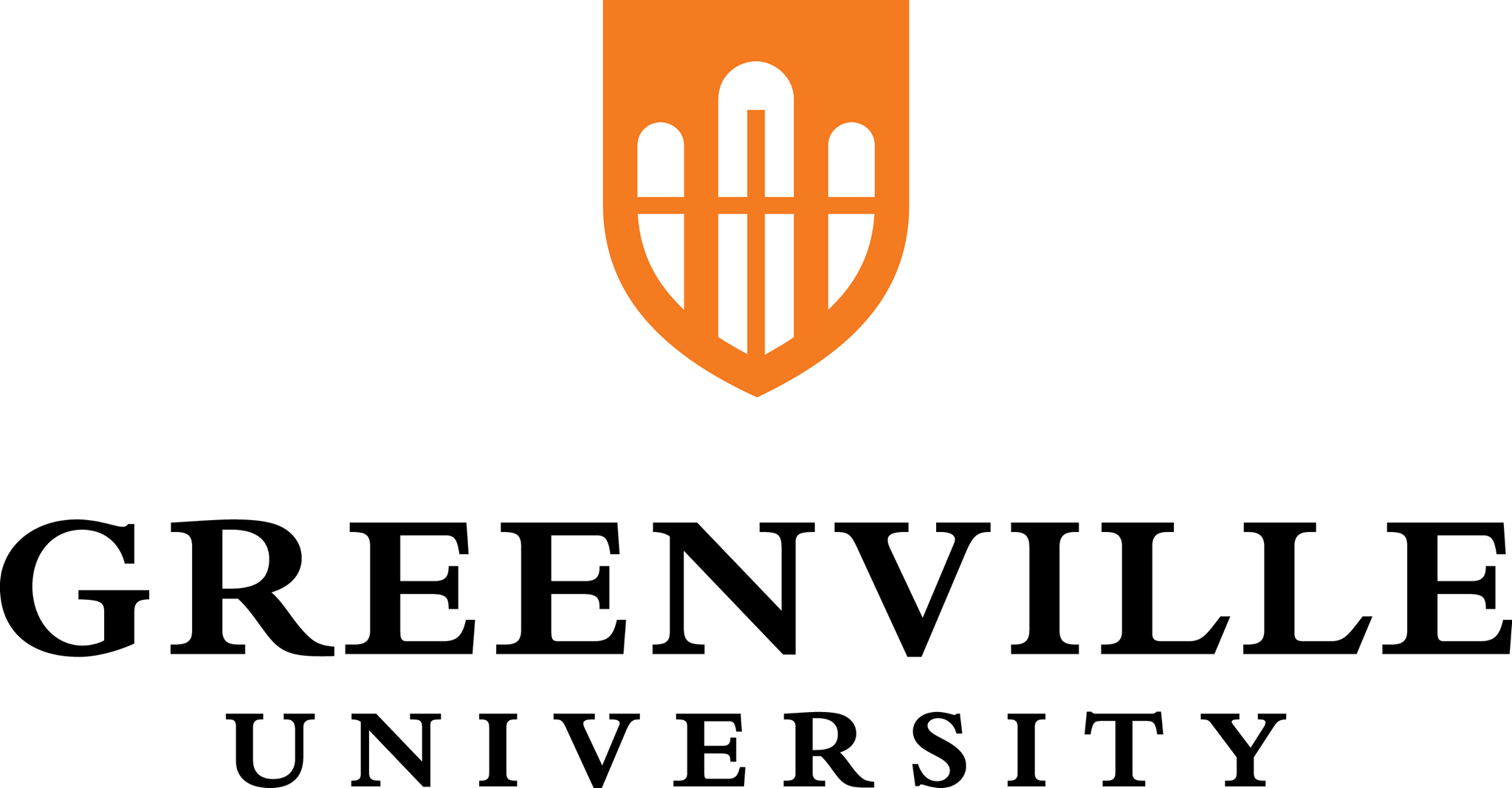          Office of the Spiritual FormationREQUEST FOR CHAPEL EXEMPTION ~ SPRING 2020A very high premium has been placed on the value of our GU community meeting together three times a week! FULL Chapel exemption, may therefore be granted only for a limited number of reasons. The following criteria below will be strictly adhered to this year. To be considered one must:Be in good standing, i.e., not on Academic, Chapel or Disciplinary ProbationMeet at least one of the following criteriaThe Following Conflicts are approved reasons to be granted Full Chapel Exemption: Commuting Conflict: A commuting student who resides OUTSIDE OF BOND COUNTY and is NOT ENROLLED IN A 7:30 am or 8:30 am CLASS on M, W, F.*If you live “off Campus” (in an apartment, house, etc.), you still are expected to attend!Caregiver Conflict: You are the primary caregiver for your own children (6 years & younger) during the chapel hour. This must be your child, not one you are taking care of.Employment Conflict: (40 hours or more per week) in addition to being a FULL- TIME student. IMPORTANT!! ~ Employer  MUST  SIGN  employer  portion  of  application and all company info, must be given as well as a phone number so we can verify employment.Part-time Student: enrolled in eleven (11) or less credit hours. (Attach Schedule)Practicum/Internship/Observation Hrs. Conflict: Approved academic programs (practicum/internship or observation hours (for Education Majors) * An email or written note from your professor or advisor about your practicum, internship, or observations hours is REQUIRED for verification purposes.	WHAT TO DO NEXT: FILL out this form “Chapel Exemption Application” and return to the office of the Administrative Assistant of  Spiritual Formation, Alisa Gunter in Snyder Hall 102 .*Attend chapels until you are notified by email of your exemption.Attach a copy of your schedule (this may be printed off of mygreenville. edu)Chaplain Gaffner will review your application and notify you of your chapel exemption status, this will be done by email, within TWO weeks from the due date.This Exemption is valid ONLY this semester.  You must apply each semester.If you feel that you have a valid reason for exemption that is not listed above, you may still apply for exemption. In the body of the application, explain your situation. Include documentation for the reason(s) given.THIS FORM IS DUE on February 7, 2020    ------------------------		NO EXCEPTIONS!!If you turn in late, only partial exemption will be given, in all situations.January 2020APPLICATION FOR EXEMPTION FROM CHAPEL FOR SPRING 2019FILL OUT ENTIRELY & ATTACH SCHEDULE!I hereby apply for exemption from required chapel attendance as indicated:SPRING 2019							I am requesting:   FULL         PARTIAL 								                                                                                                       Please check a box!Name ________________________	    _____	_____________________________________________                                        FIRST			MIDDLE INITIAL			                LASTGU email: ______________________________________________  Classification  Fr.     Soph.    Jr.      Sr.											      Please check a box!Having UNIV 401 or Experience First does NOT EXEMPT you from chapel.  You will get credit on the days you meet!My reason for applying for being exempt from chapel attendance is:___________________________________________________________________________________________________________________________________________________________________________________________________________________________________________________________________________________________________________________________________________________________________________________________________________________(if you need more space to explain – please attach a piece of paper with the rest of your notes.)NOTE:	If your reason for this exemption is work related, you MUST complete the following, and be employed at least FULL TIME – 30 hours or more!  Even if you are not working 30+ hours a week, but work is included in your reasoning for exemption, PLEASE FILL IN.)Company Name: ___________________________________________________  Phone # ________________________Address: __________________________________________________________________________________________City:______________________________________    State: ___________        Zip-Code __________________________Owner/Supervisor: __________________________________________________________________________________Number of hours per week employed from payroll records _________________________.I certify that _____________________________________________ is employed by us and works the number of hours stated.                                    	                                                                                    (Student’s name)Date_____________________   Signature of Owner and/or Supervisor ____________________________________________NO REQUEST FOR CHAPEL EXEMPTION WILL BE CONSIDERED UNLESS THE FORM IS FILLED OUT COMPLETELY!  All the REQUIRED supporting documents attached, everything filled out, legible, and signed or it WILL NOT BE ACCEPTED.The information I have given above is accurate.I will immediately notify the Spiritual Formation office of any changes in employment and/or schedule, that occurs during the Fall 2017 semester that may affect my eligibility to continue this exemption.____________________________________________________                     ________________________________                      Student’s Signature                           						DateJanuary 2019